Sat 1= MatematikaPoveži broj i količinu.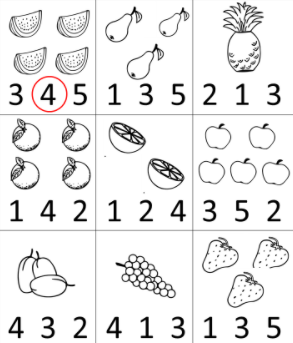 Sat 2= Hrvatski jezikNapiši slovo E i O prema predlošku.E  E  E  E  E  EO   OO   OSat 3= PERPPročitaj zadana slova. Nabroji riječi koje počinju svakim slovom.i       i       i       i       i   I       I       I       I       I  a      a      a      a     a   A     A      A      A    A  o      o      o      o     o   O     O      O     O    O  e      e      e      e     e   E     E      E      E    Eu     u     u     u     uU    U     U     U    USat 4= INAProšetaj u prirodi. Pogledaj oko sebe. Bijeli cvjetići koje vidiš su visibabe. Tvoj zadatak je izraditi visibabu. Najprije izreži dijelove.  Stabljiku oboji zelenom bojom. Latice savini na  označenim dijelovima i zalijepi.  Vizualne upute su u prilogu. 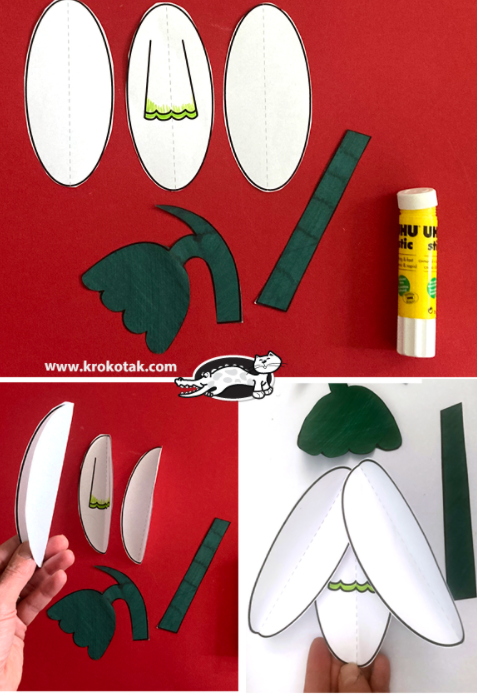 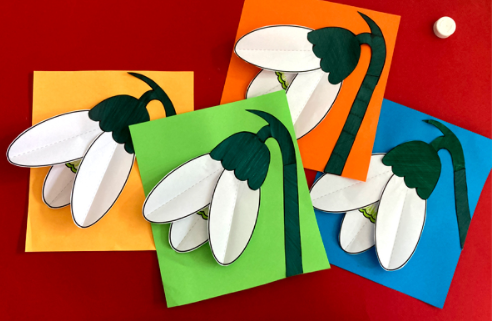 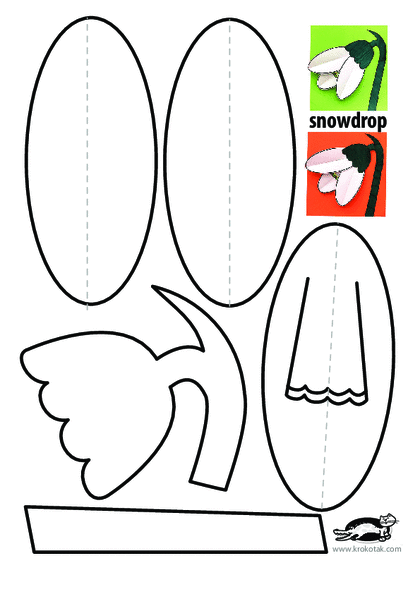 Sat 5= Tjelesna i zdravstvena kulturaDanas izvodiš hodanje na različite načine. Najprije hodaj poput ptice i širi ruke poput ptičjih krila. Zatim  hodaj poput mede na sve četiri noge. Nakon toga skači poput žabe, najbrže što možeš.